BSMDH 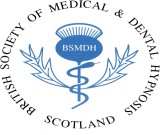 Member in good standing ofEuropean Society of HypnosisCertificated Course in Hypnosis 2024Saturday 17th & Sunday 18th August Saturday 21st & Sunday 22nd SeptemberVenue – The House for an Art Lover, Bellahouston, GlasgowTotal Investment £525*(Please complete application form in block capitals)Full Name with Title:Medical  Dental 	Please Address:Preferred Telephone:Email:Specialty:What previous training have you had in hypnosis?Post or scan completed form.BACS or Direct Payment Bank: Royal Bank of ScotlandAccount No: 00113105 / Sort Code: 83 21 10(Please drop us an email mail@bsmdh.co.uk when this has been done)Payment by cheque, please make payable to BSMDH and post to our registered office:  Office Secretary, 14 Polsons Crescent, Paisley PA26AX* Closing date for applications is Sunday 11th August.    Full fees are due to be paid by that date.